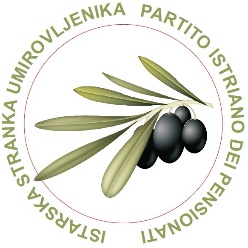 Na temelju čl. 36. Statuta Istarske stranke umirovljenika – Partito Istriano dei pensionati, na sjednici Savjeta stranke održanoj 19.prosinca 2023. godine, donosi se                                                               FINANCIJSKI PLAN ZA 2024.g. A   PRIHODI                                                                                                          UKUPNOPrihodi iz proračuna Istarske Županije                                            6.512,00Prihodi  iz proračuna grada Pule                                                      4.610,00  Prihodi  iz proračuna općine Ližnjan                                                   306,00Prihodi  iz proračuna općine Barban                                                   304,00Prihodi  iz proračuna općine Marčana                                                772,00Prihodi  iz proračuna grada Poreča                                                  2.502,00 Prihodi  iz proračuna općine Raša                                                        276,00Prihodi iz proračuna grada Labina                                                    1.168,00 Prihodi od članarina                                                                            1.755,00                                                                                                           __________      UKUPNI PRIHODI                                                                                                18.205,00     VIŠAK PRIHODA IZ RANIJIH RAZDOBLJA                                                        2.588,00                                                                                                                             __________ SVEUKUPNO                                                                                                        20.793,00B TROŠKOVI Zakupnina i komunalna naknada                                                          999,00Troškovi službenih putovanja                                                             1.195,00Računovodstvene usluge                                                                     1.062,00Reprezentacija                                                                                       8.087,00Bankarske naknade                                                                                  126,00Ostali nespomenuti materijalni rashodi                                               345,00Uredski materijal i ostali materijalni troškovi                                      730,00Usluge promidžbe i informiranja                                                        5.820,00Amortizacija                                                                                               212,00El. energija i voda, telefon                                                                      500,00                                                                                                            ___________ UKUPNI TROŠKOVI                                                                                               19.067,00      A-B       VIŠAK PRIHODA NAD RASHODIMA                                                   1.726,00                                                                     Predsjednik      